ПРОТОКОЛ № 8заседания педагогического советаКГУ «Школа-лицей имени Алимхана Ермекова»отдела образования города Балхаш управления образования Карагандинской области.«16» июня 2022 г. Председатель – Алишева Ш.А.Секретарь – Клёцина Н.Н.Присутствовали: 16 человек Повестка дня:1. О завершении и итогах прохождения итоговой аттестации учащимся 11 класса в 2021-2022 учебном году.2. О выдаче аттестатов о среднем общем образовании выпускникам 11 класса.3. О награждении выпускников грамотами «За особые успехи в изучении отдельных предметов» и знаком Алтын Белгі1. СЛУШАЛИ: Клёцину Н.Н., заместителя директора по УР, которая ознакомила присутствующих с результатами прохождения ИА учащимися 11 класса в 2021-2022 учебном году.Успеваемость – 100%. Качество знаний: Алгебра и начала анализа-  90,5; Русский язык-  81%; История Казахстана 74,2%; Казахский язык 85,7%; Предметы по выбору: Физика 100%; География 100%; Английский язык 100%ВЫСТУПИЛИ: учителя – предметники Макенбаева Д.Н., Левкович Л.Н., Байрова А.Е., Ким Е.Л.,Смирнова Н.Н., Харкевич В.Е. которые проводили ИА в 11 классе. Они рассказали об особенностях аттестационных материалов и проведения ИА  в 2021-2022 учебном году.ПОСТАНОВИЛИ: Принять к сведению результаты ИА в 11 классе в 2021-2022 учебном году.2.СЛУШАЛИ: Клёцину Н.Н., заместителя директора по УР, которая акцентировала внимание на пункте приказа МОН РК  Об утверждении видов документов об образовании, форм документов об образовании государственного образца и правил их учета и выдачи, основных требований к содержанию документов об образовании собственного образца и правил их учета и выдачи от 07.06.2021 № 277 (вводится в действие по истечении десяти календарных дней после дня его первого официального опубликования).ПОСТАНОВИЛИ:2.1. Считать прошедшими государственную итоговую аттестацию и выдать аттестаты о среднем общем образовании обычного образца 16 июня 2022 года следующим выпускникам 11 класса:2.2. Считать выбывшими из КГУ «Школа-лицей имени Алимхана Ермекова» ОО г.Балхаш УОКО таких учащихся 11 класса:СЛУШАЛИ:  Клёцину Н.Н., заместителя директора по УР которая  выступила с предложением награждаить грамотами « За особые успехи в изучении отдельных предметов» выпускников 11 класса которые выступили с предложением награждаить грамотами « За особые успехи в изучении отдельных предметов» выпускников 11 класса качестве поощрения  вручить грамоты  за особые успехи в ученииВЫСТУПИЛИ: учителя - предметники  ( Макенбаева Д.Н., Левкович Л.Н., Байрова А.Е., Ким Е.Л.,Смирнова Н.Н., Харкевич В.Е.), которые поддержали  Клёцину Н.Н. с предложением награждаить грамотами « За особые успехи в изучении отдельных предметов» выпускников 11 класса тех кто имеет призовые места в олимпиаде по основным предметамПОСТАНОВИЛИ:3.1. Н награждать грамотами «За особые успехи в изучении отдельных предметов» выпускников 11 класса 10 человекГОЛОСОВАЛИ: «за» - 16 человек, «против» - 0 человек, «воздержался» - 0.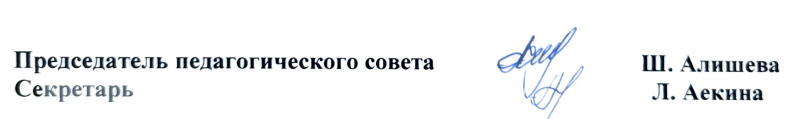 Предметвсегописали ИАУровни учебных достижений учащихсяУровни учебных достижений учащихсяУровни учебных достижений учащихсяУровни учебных достижений учащихсяУровни учебных достижений учащихсяУровни учебных достижений учащихсяПредметвсегописали ИАВысокий(5)Высокий(5)Достаточный (4)Достаточный (4)Средний (3)Средний (3)Предметвсегописали ИАКол-во%Кол-во%Кол-во%Алгебра и начала анализа2121733,31257,129,5Русский язык2121523,81257,1419 История Казахстана21214191152,4628,6Казахский язык 2121733,31152,4314,3Предметы по выбору2121Физика77685,7114,3География1111763,64364Английский язык3331001Абдуханова Алена Вячеславовна2Агакеримова Милана Расуловна3Багдатов Алдияр Максатович4Данькина Дарья Александровна5Дюсюпов Максим Александрович6Ергазы Адиль Алгазыевич7Жила Илья Николаевич8Зырянова Альбина Владиславовна9Калашникова Анастасия Викторовна10Калиахметов Арман Ерланович11Каримова Рената Ренатовна12Лоскутова Екатерина Андреевна13Мачулян Роксана Артемовна14Миловацкая Яна Максимовна15Овчинникова Ксения Константиновна16Огай Давид Максимович17Павлов Ярослав Андреевич18Петров Владислав Витальевич19Роженцев Александр Сергеевич20Широчук Диана Станиславовна21Югай Ева Владиславовна1Абдуханова Алена Вячеславовна2Агакеримова Милана Расуловна3Багдатов Алдияр Максатович4Данькина Дарья Александровна5Дюсюпов Максим Александрович6Ергазы Адиль Алгазыевич7Жила Илья Николаевич8Зырянова Альбина Владиславовна9Калашникова Анастасия Викторовна10Калиахметов Арман Ерланович11Каримова Рената Ренатовна12Лоскутова Екатерина Андреевна13Мачулян Роксана Артемовна14Миловацкая Яна Максимовна15Овчинникова Ксения Константиновна16Огай Давид Максимович17Павлов Ярослав Андреевич18Петров Владислав Витальевич19Роженцев Александр Сергеевич20Широчук Диана Станиславовна21Югай Ева Владиславовна